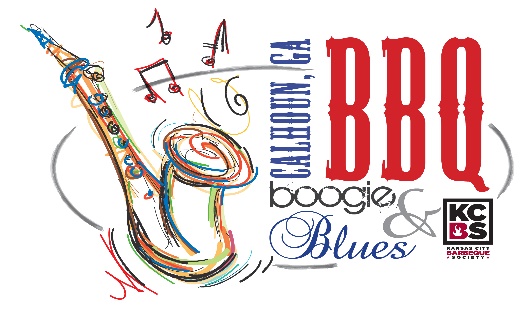 Sponsor the 9th Annual BBQ Boogie & BluesJoin Downtown Calhoun for the 9th Annual BBQ Boogie & Blues on April 24 & 25, 2020.  This is your opportunity to be a part of an event the Kansas City BBQ Society (KCBS) have declared a nationally sanctioned barbecue competition!  In addition to BBQ, festivities include live entertainment, food and arts & crafts vendors, kids zone, Amazing Race contest and much more.  The event draws a great local crowd and attracts new faces to the area!  Sponsorship of BBQ Boogie & Blues provides an excellent advertising opportunity for your business. Hogzilla $2,500Prominent advertising in brochures, banners, publications, and local media, including company logo and name on all printed materials (including Chamber newsletter & weekly What’s Going On emails)Logo included in blast email campaigns, Chamber & CVB Facebook promotions, and on Chamber, CVB & BBQ Boogie & Blues websitesLogo on front side of t-shirts5 complimentary t-shirtsListing on the Chamber’s digital sign Complimentary preferred vendor booth space at event Emcee coverage at the event4 tickets to participate in the “People’s Choice” competition ($40 value)Whole Hog $1,500Listed in event advertising including brochures, banners, publications, and local media (including Chamber newsletter & weekly What’s Going On emails)Included in blast email campaigns, Chamber & CVB Facebook promotions, and on Chamber, CVB & BBQ Boogie & Blues websitesListing on Chamber’s digital signLogo on backside of t-shirt4 complimentary t-shirtsComplimentary vendor booth space at eventEmcee coverage at the event2 tickets to participate in the “People’s Choice” competition ($20 value)Half Rack $1,000Advertising at event (included on sponsor banner and emcee coverage)Included in blast email campaigns, Chamber & Facebook promotions, and on Chamber, CVB & BBQ Boogie & Blues websitesIncluded in event article(s) in the Chamber newsletterLogo on backside of t-shirt3 complimentary t-shirtsComplimentary booth space at eventPitmaster $500Advertising at event (included on sponsor banner and emcee coverage)Included in event article(s) in the Chamber newsletterName listed on backside of t-shirt2 free t-shirtsComplimentary booth space at eventGriller $250Advertising at event (included on sponsor banner and emcee coverage)Name listed on backside of t-shirt1 free t-shirt  -	-	-	-	-	-	-	-	-	-	-	-	We’re in!  Sign us up for the $________ level.Company Name  _________________________________________________________________Billing Address  __________________________________________________________________Contact Name  __________________________________________________________________Email  _________________________________________________________________________Phone Number  _________________________________________________________________ T-Shirt Size(s)  _________________________________________________________________If sponsorship is $500 level or more, do you wish to set-up a booth at the event?  _____________Authorized Signature ______________________________________  Date__________________For additional information:Downtown Development AuthorityP.O. Box 248 Calhoun, GA 30703(706) 602-5570Suzanne Roberts- sroberts@calnet-ga.net